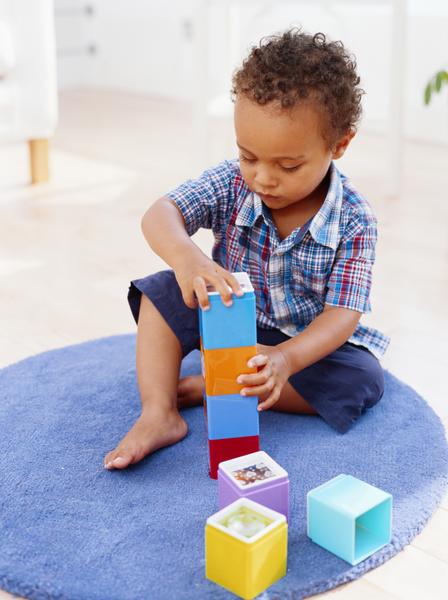 Solitary play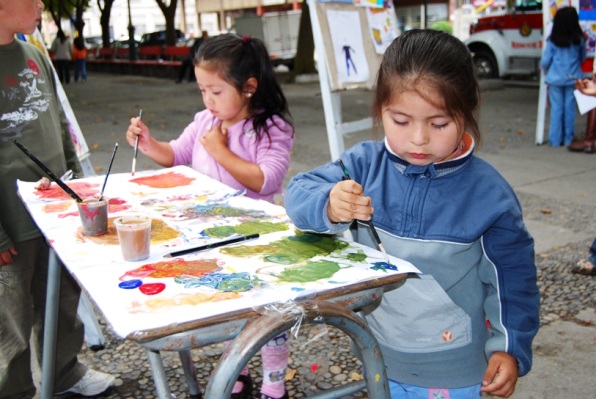 Parallel play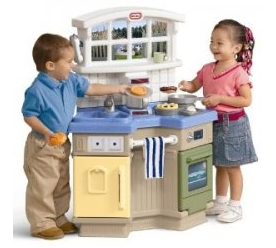 Associate play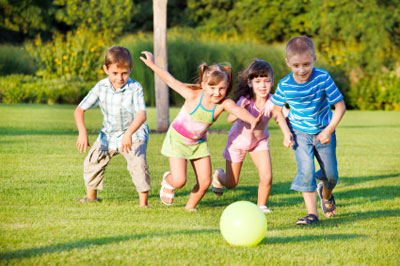 Complex/cooperative play